Сведения о счетах в банках можно сформировать в Личном кабинете 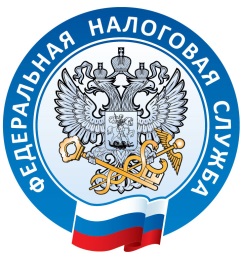 У пользователей интернет-сервиса «Личный кабинет для физических лиц» появилась возможность получения сведений о банковских счетах.Услуга доступна во вкладке «Сведения» в разделе «Счета». Информация формируются в формате PDF, XML и подписывается усиленной квалифицированной электронной подписью налогового органа. Документ, подписанный квалифицированной электронной подписью, равнозначен подписанному бумажному документу. Для подключения к Личному кабинету необходимо обратиться в любую налоговую инспекцию с документом, удостоверяющим личность. А если у пользователя есть подтвержденная учетная запись на Едином портале госуслуг, то для входа в Личный кабинет он может использовать тот же пароль, что и на портале.